Krok 1: Weryfikacja/instalacja nowej wersji aplikacji eksportującej dane do Hurtowni DanychWeryfikujemy wersję aplikacji eksportującej dane – powinna to być wersja najnowsza wersja udostępniona na stronie www.upgrade.insignum.pl  Zakładka iHurt Sprzedaż Hurtowa  dodatki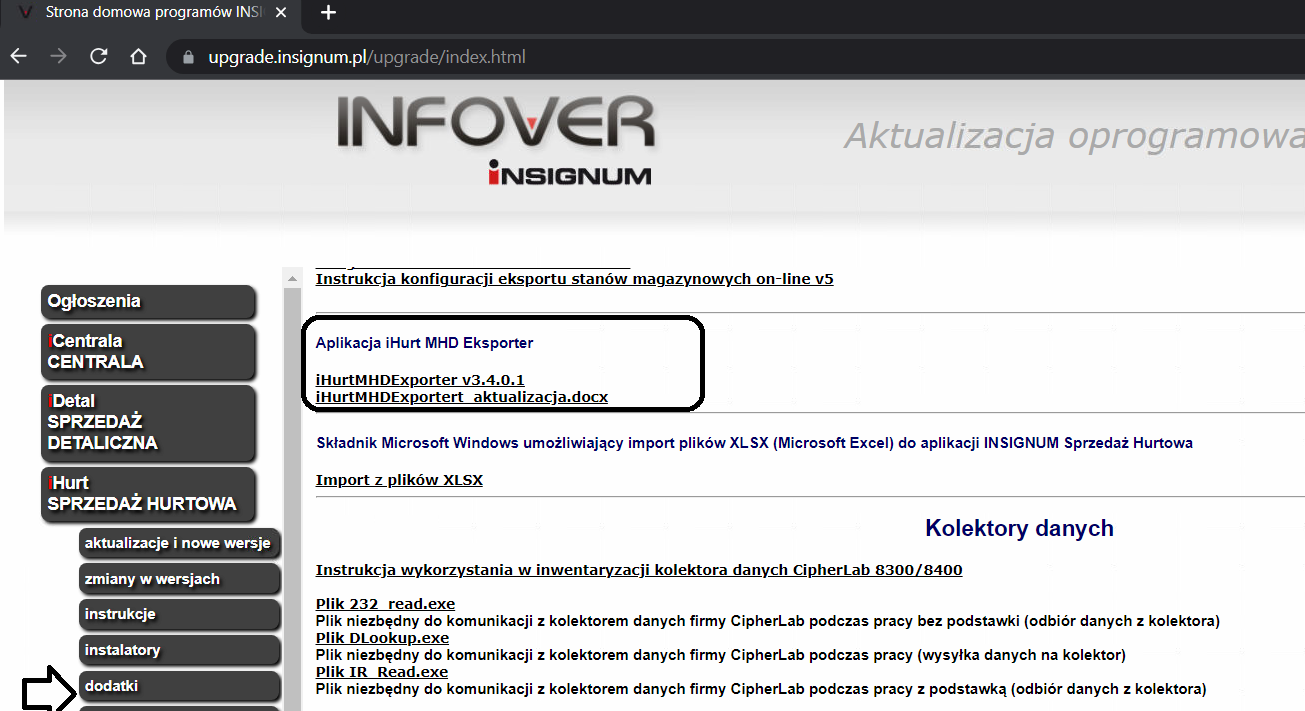 Aplikacja powinna działać na serwerze, na którym działa baza programu iHurt.Odczytanie wersji:W katalogu eksportera  prawy przyciski myszy  Właściwości  zakładka Szczegóły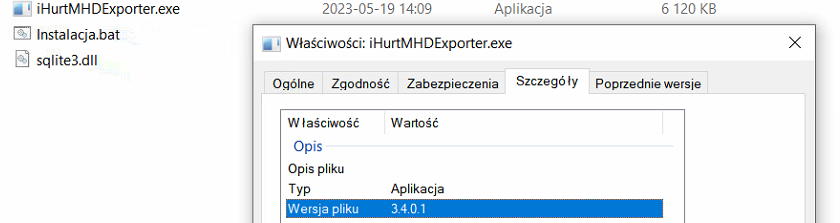 Jeżeli mamy starszą wersję – należy wykonać. Aktualna wersja aplikacji jest dostępna na stronie www.upgrade.insignum.pl w zakładce „iHurt SPRZEDAŻ HURTOWA ->  dodatki” -> Sekcja : Aplikacja iHurt MHD Eksporter.Pobieramy najnowszą aplikację i nadpisujemy już istniejącą (katalogu eksportera) Uruchamiamy okno poleceń CMD  i instalujemy nową wersję W głównym oknie Windows naciskamy przycisk start i wpisujemy CMD   uruchamiamy jako administrator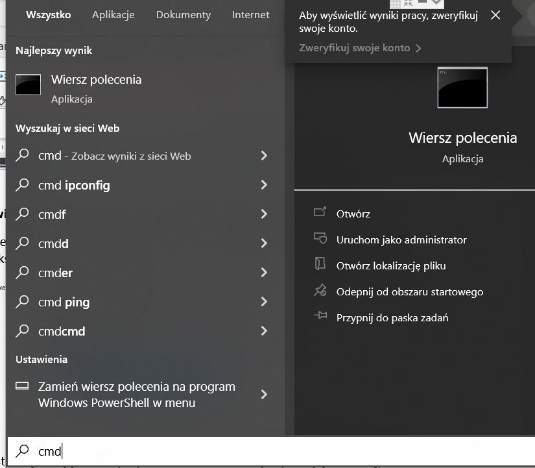 W oknie linii poleceń przechodzimy do lokalizacji eksportera poprzez polecenie:„Cd c:\ProgramData\Infover\INSIGNUM\iHurt\EksportDanychiMHD\”  - ścieżkę trzeba dostosować do własnej lokalizacjiUruchamiamy plik wsadowy instalacja.bat lub wykonujemy polecenie i iHurtMHDExporter.exe /install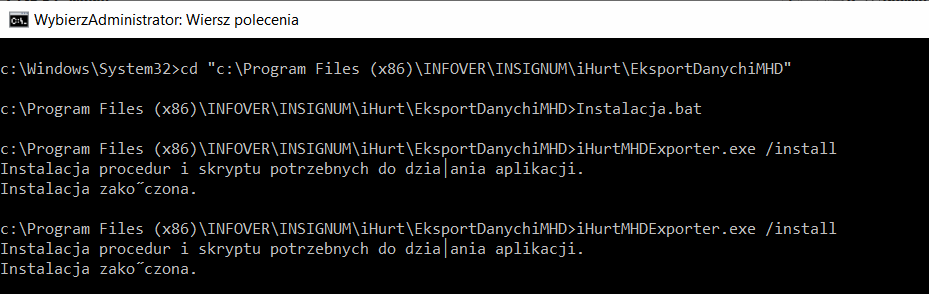 W obu przypadkach powinniśmy dostać komunikat „Instalacja zakończona”Krok 2: Ustawienie / weryfikacja parametrów eksportu danych w aplikacji iHurtUstawiamy/weryfikujemy parametry eksportu danych zapisane są w iHurt.
Dawniej parametry eksportu do iHD były zapisane w pliku konfiguracyjnym eksportera, ale zostały „przeniesione” do konfiguracji iHurt.
Dla ciągłości eksportu nowa wersja aplikacji eksportującej korzysta z danych w konfiguracji eksportera, może więc zaistnieć sytuacja, że dane w konfiguracji iHurt nie zostały jeszcze uzupełnione.Identyfikatory eksportu oraz cennik sprzedaży (do prezentacji w Galerii Handlowej) należy ustawić w konfiguracji iHurt w zakładce  „Dane firmy” w sekcji „Dane do iHD”).Dla licencji gdzie zdefniowany jest tylko jeden punkt sprzedaży – dane dotyczące indentyfikatorów ustawiamy dla głównej gałęzi drzewa „Struktury firmy”.	Jeżeli w jednej bazie iHurt działa wiele punktów sprzedaży – dane należy ustawić indywidualnie dla każdej z nich (po zaznaczeniu „punktu sprzedaży” w drzewie „Struktura firmy”. 
Identyfikator punktu sprzedaży jest przydzielany dla punktów przez Centralę PSB.
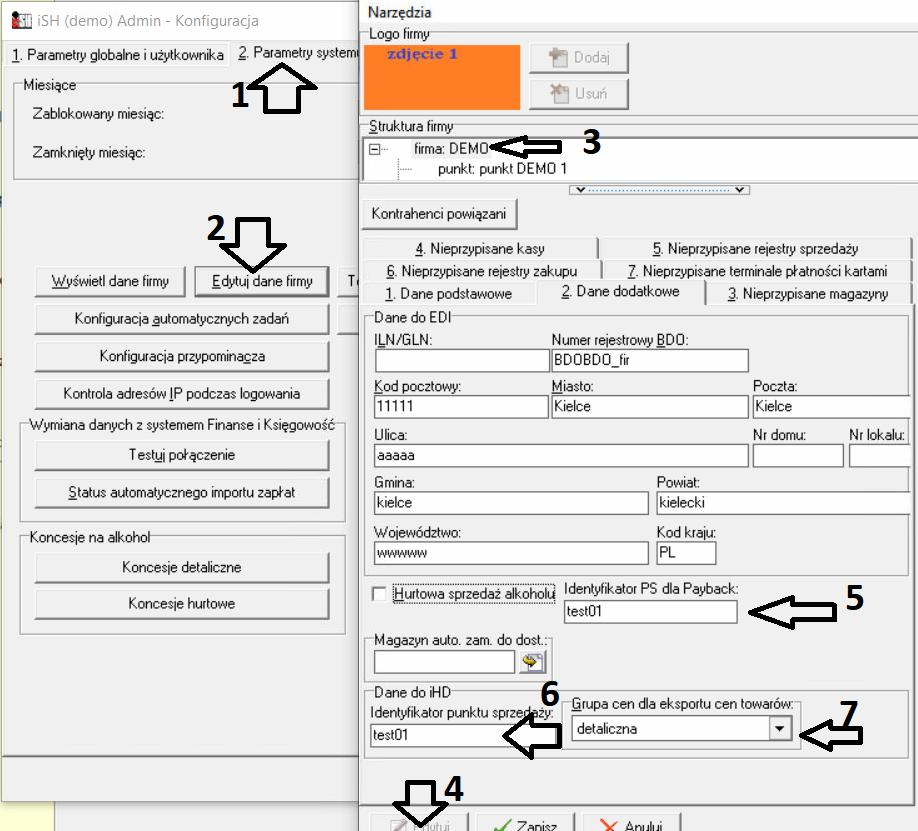 Rejestry/magazyny
O tym, z których rejestrów sprzedażowych powiązanych ze sprzedażą oddziału (paragony, zaliczki, faktury, korekty, eu itp. ) będą eksportowane dane decyduje parametr ustawiany w słowniku rejestrów sprzedaży (dostępny z menu głównego iHurt „Słowniki -> Rejestry sprzedaży”)
Do hurtowni danych zostaną wysłane dane z rejestrów z zaznaczoną flagą „Eksport do iHD” (zakładka „2. Parametry dodatkowe” dostępna po zaznaczeniu rejestru sprzedaży i kliknięciu przycisku edycji)
O tym, z których magazynów będą eksportowane dane decyduje parametr ustawiany w słowniku magazynów  (dostępny z menu głównego iHurt „Słowniki -> Magazyny”)
Do hurtowni danych zostaną wysłane dane z magazynów z włączoną flagą „Eksport do iHD” (zakładka „2. Parametry dodatkowe” dostępna po zaznaczeniu magazynu i kliknięciu przycisku edycji).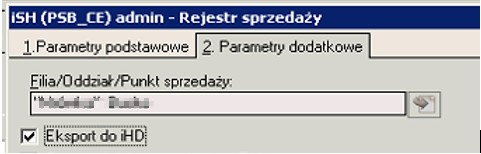 